الجمهورية الجزائرية الديموقراطية الشعبيةجامعة بجايةكلية الآداب واللغاتقسم اللغة والأدب العربي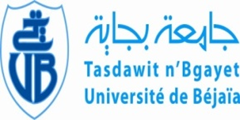 عنوان المذكرةمذكرة لاستكمال شهادة الماستر في اللغة والأدب العربيتخصص: إعداد الطالب (ة)                                                                إشراف الأستاذالسنة الجامعية:معايير التحرير:نوع الخط: Simplifield arabicحجم الخط: 16 للمتن / 18 للعناوين/ 14 للهامش.تضبط الهوامش على النحو التالي: اسم المؤلف، عنوان الكتاب، دار النشر (البلد)، الطبعة (تاريخها)، الصفحة. وتكون كتابتها آليا، وتكون موحّدة. يُمكن ضبط الهوامش وفق آليات أخرى وهي صحيحة.ضبط الصفحة وفق نظام الفقرات، بحيث تترك مسافة عند بداية كل فقرة، ويمكن ضبط هذا النظام آليا لتسهيل العملية.بالنسبة لأسماء العلم الأجنبية، تُكتب بالحرف اللاتيني مع ذكر تاريخ ميلاد ووفاة الشخص المعني مباشرة بعد الاسم.يُكتب المصطلح باللغة العربية ومقابله اللاتيني ( فرنسي أو انجليزي).توضع جميع الاقتباسات بين قوسين، ويتم الإشارة إلى مصادرها، وفي غياب الأقواس وغياب الإشارة إلى المصادر سيتم التعامل مع الأمر على أنه سرقة علمية، حتى لو كانت نية الطالب غير ذلك.